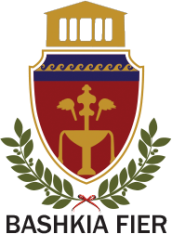 Adresa : Lagja  “Kastriot”, Rruga “Brigada e XI Sulmuese”;  Tel/Fax : 034 410 636   www.bashkiafier.gov.alNr._______Prot.				             	                     Fier, më 10/05/2016Nr. Reference U.P.23-dt.10.05.2016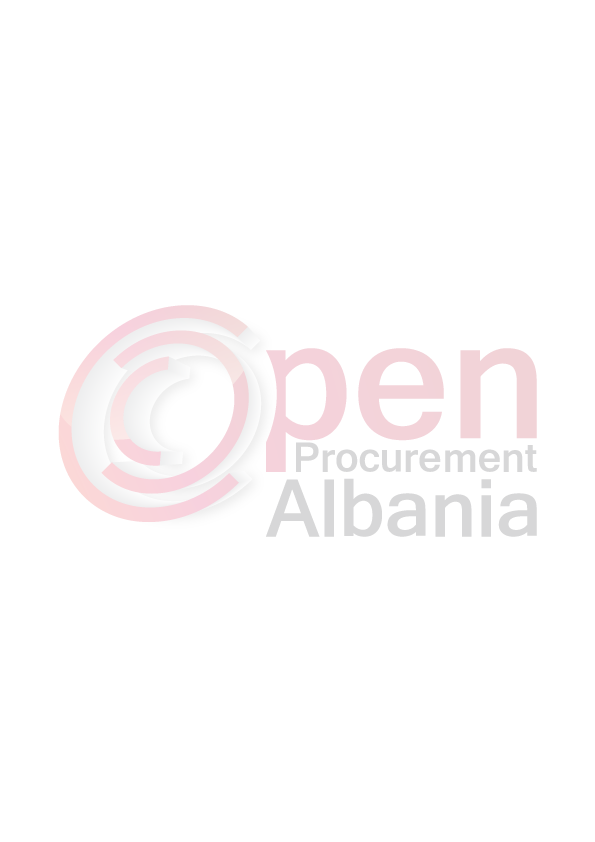 Lënda :  Dërgohet Njoftimi i Kontrates ne forme elektronike per tenderin “Blerje asfalte, stabilizant dhe çakull”(Me 2 Lote), me burim financimi nga Buxheti i Bashkise                                                  AGJENCISE SE PROKURIMIT PUBLIK                                                                                 TIRANË                                                                               (për botim)BASHKIA FIER1. Emri dhe adresa e autoritetit kontraktorEmri 			Bashkia FierAdresa			Lagja “Kastriot”, Rruga “Brigada e XI Sulmuese”, Fier, Albania.Tel/Fax		              034 410 636E-mail			_______________________Faqja e Internetit	www.bashkiafier.gov.al;  www.app.gov.al2.  Lloji i procedurës se prokurimit:  Procedure e Hapur.3. Objekti  i kontratës/marrëveshjes kuadër:   Blerje asfalte, stabilizant dhe çakull                                                                                 (Me 2 Lote)4. Fondi limit:    33 827 000 lekë pa tvshLoti 1. Furnizim, transport, vendosje te asfalteve dhe emulsionit dhe shtrimin me asfaltoshtruese me fond limit  30 797 000 lekë pa tvsh.Loti 2. Blerje stabilizant dhe çakull me fond limit 3 030 000 lekë pa tvsh.5. Kohëzgjatja e kontratës ose afati kohor për ekzekutimin: 1 vit nga nenshkrimi i kontrates6- Afati kohor për dorëzimin e ofertave ose kërkesave për pjesëmarrje: Data:  02/06/2016    Ora: 10:00Vendi:   www.app.gov.al;  Bashkia Fier7- Afati kohor për hapjen e ofertave ose kërkesave për pjesëmarrje: Data:  02/06/2016 (dd/mm/vvvv)   Ora: 10:00Vendi:   www.app.gov.al;  Bashkia Fier TITULLARI I AUTORITETIT KONTRAKTORArmando SUBASHI